Друзья и коллеги! Приглашаем вас на презентацию долгожданного издания – «Иллюстрированного путеводителя по смыслам Алматы», которая состоится в театре «Дом Q» в 15.00 23 декабря 2017 г.«Иллюстрированный путеводитель по смыслам Алматы» – необычное издание. Вместо специально написанных рассказов о достопримечательностях города в нем опубликованы художественные тексты – стихи, эссе и рассказы. Архитектура города постоянно изменяется, и то, что вчера определяло его лицо, завтра может быть попросту снесено, многие артефакты остаются лишь на фотографиях и в памяти горожан. Что же в такой ситуации может рассказать нам о городе? Что может проявить его смыслы, рассказать о том, чем город важен и дорог его обитателям? Авторы проекта задались этими вопросами и решили создать путеводитель, который позволит увидеть Алматы глазами живущих здесь художников, писателей, поэтов, то есть людей, хранящих в памяти историю города и тонко чувствующих его современное состояние. «Иллюстрированный путеводитель по смыслам Алматы» – попытка создания новейшей истории города, его новых мифов и легенд. Проект направлен на исследование и самоопределение Алматы в поле культурной идентичности, развитие художественных и литературных практик, формирование культурного имиджа города, его позиционирование среди гостей и жителей. «Путеводитель» – это книга «в трех лицах», он выпущен на казахском, русском и английском языках. В книге есть карта Алматы, на которой отмечены точки, к которым привязаны тексты. Если внимательный читатель даст себе труд пройтись по этим маршрутам, он сможет сравнить впечатления авторов со своими собственными, и город в его восприятии превратится в живой музей…Но и это еще не всё! Важная часть проекта – иллюстрации. Это черно-белые рисунки, каждый из которых является не просто визуальным дополнением к тому или иному тексту, но и своего рода смысловой шарадой. Автор графики – создательница проекта «Путеводителя», алматинская художница и поэтка Зоя Фалькова. С ее легкой руки «Путеводитель» – это не только сборник прозы, стихов и эссеистики, но и великолепная раскраска. Любой горожанин или гость Южной столицы, сидя в кафе за чашечкой кофе, может раскрасить рисунки из «Путеводителя» по своему вкусу, внося таким образом свой вклад в создание художественного облика города.Проект «Иллюстрированный путеводитель по смыслам Алматы» был реализован при поддержке Фонда Сорос-Казахстан.Авторы: Лиля Калаус, Мария Вильковиская, Евгений Абдуллаев, Юрий Серебрянский, Павел Банников Талгат Даиров, Максим Гринкевич, Наталья Слудская, Сергей Ким, Дина Махметова, Чингиз Тибэй, Елена Астапенко, Орал Арукенова, Алия Джимран, Елена Клепикова, Анастасия Кириенко, Арман Саин, Дэнис Кин, Сергей Алексеёнок, Ольга Шапран, Зоя Фалькова, Наталья Смирнова, Иван БекетовПереводчики: Антон Платонов, Ануар ДуйсенбиновСайт: http://alaguide.kz/Телефоны: +77017420927 Зоя Фалькова, +77051820846 Лиля КалаусМесто проведения презентации : Театр «Дом Q», Алматы, ул. Назарбаева (Фурманова), 119, уг.ул. Толе би, тел.: 8 (727) 248 5238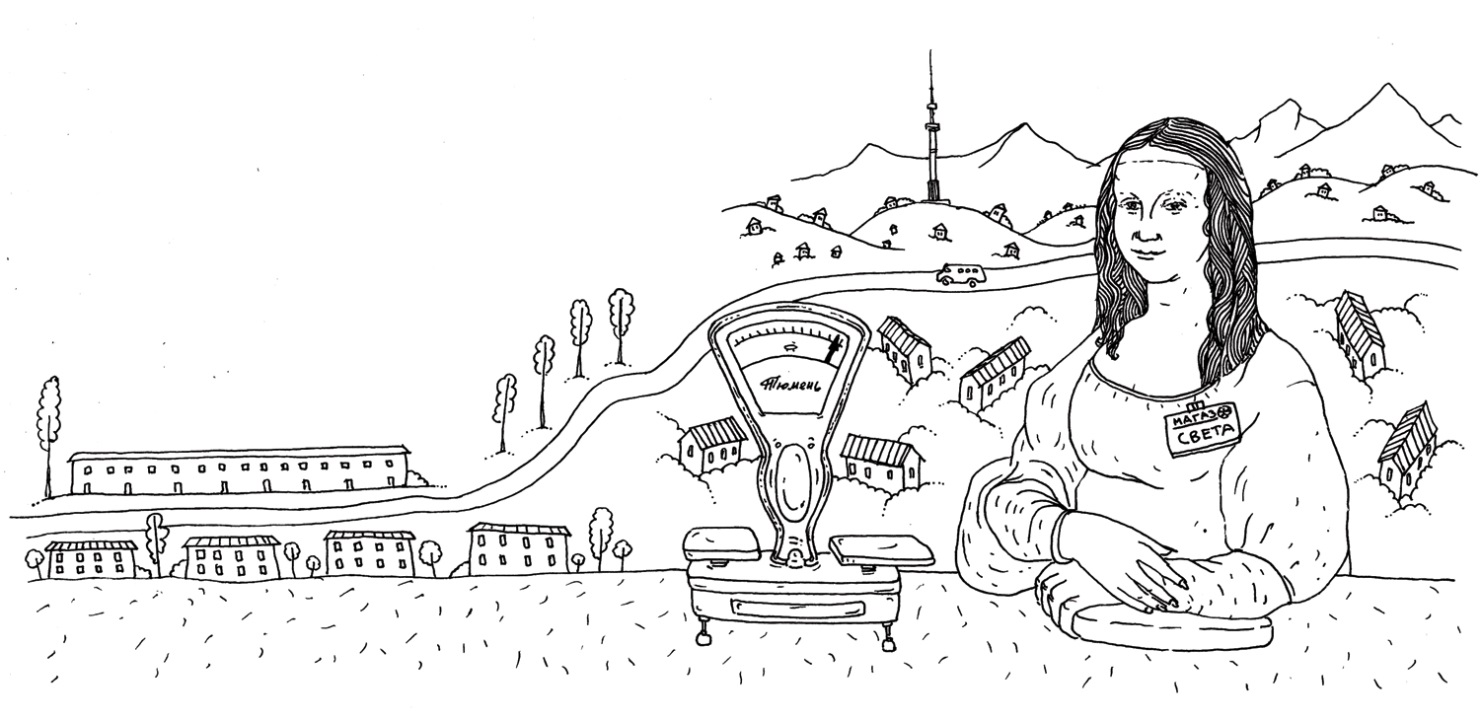 